Wednesday 8th JulySetting description – continuedPlot, Spot and Jot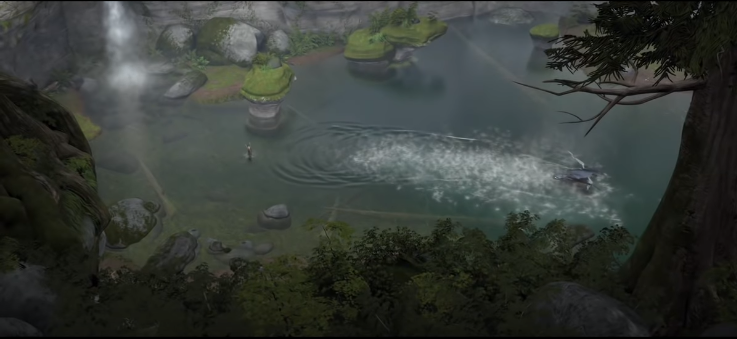 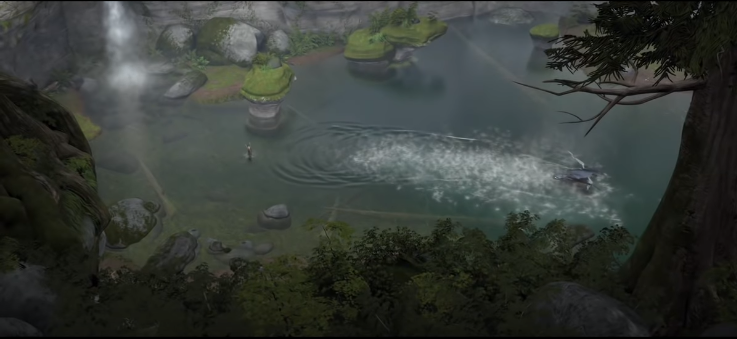 You will be given a co-ordinate to locate on the grid. Look carefully at the section of the picture and think about how you would describe it in detail. Use your 5 senses to help you.Use adjectives, expanded noun phrases, similes and metaphors to create some descriptive writing.e.g.  Tell me how you would describe D3Notes: branches, leaves, wind, rustle, birds Sentences:Standing underneath a dark, mighty, oak tree, Hiccup could hear the gentle, calming wind whistling as it tickled the leaves above him. The branches’ long, twisted fingers reached out silently in search of hope.Your turn – Locate the co-ordinates below on the grid, and write a setting description for each one. Tell me about A2Tell me about C3Tell me about B2Tell me about D1